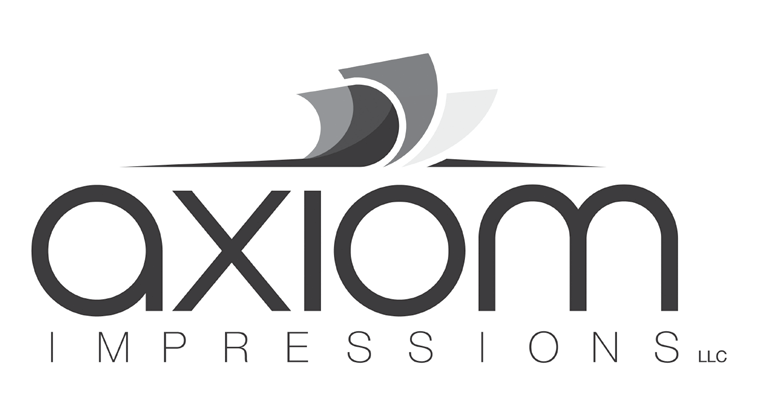 EMPLOYMENTPlease give accurate, complete full-time and part-time employment records.Start with your present or most recent employer.Company Name	Telephone(	)Address	Employed - (month and year)From	ToName of Supervisor	Weekly payStart	LastJob Title and Describe Your Work	Reason for LeavingCompany Name	Telephone(	)Address	Employed - (month and year)From	ToName of Supervisor	Weekly payStart	LastJob Title and Describe Your Work	Reason for LeavingCompany Name	Telephone(	)Address	Employed - (month and year)We may contact the employers listed above unless you indicate those youDO NOT CONTACTEmployer Number(s) 	Reason 	do not want us to contact.	 	PHYSICAL RECORD:Do you have any physical limitations that preclude you from performing any work for which you are being considered?    rYes   rNoIf yes, what can be done to accommodate your limitations?  	  Please describe:  	 In Case ofEmergency Notify:  	(Please Print)	Name	Address	PhoneI certify that the facts contained in this application are true and complete to the best of my knowledge and understand that, if employed, falsified statements on this application shall begrounds for dismissal.I authorize investigation of all statements contained herein and the referenced listed above to give you any and all information concerning my previous employment and any pertinent information they may have personal or otherwise, and release all parties from all liability for any damage that may result from furnishing same to you.I understand and agree that, if hired my employment is for no definite period and may, regardless of the date of payment of my wages and salary, be terminated at any time without anyprior notice.Date	Signature  	DO NOT WRITE BELOW THIS LINEInterviewed by: 					Date: 	/	/		Hired:   rYes    rNo	Position:  		 Dept:  					 Salary/Wage $		Shift	Date Reporting To Work: 	/	/		 Reviewed by: 						Date: 	/	/		 P E R S O N A LLast Name	FirstMiddle InitialToday’s Date//P E R S O N A LStreet AddressStreet AddressHome Phone(	)Home Phone(	)P E R S O N A LCity, State, ZipCity, State, ZipCell Phone(	)Cell Phone(	)P E R S O N A LEmail AddressEmail AddressEmail AddressEmail AddressP E R S O N A L1. Have you ever applied for employment with us? r Yes r No If yes: Month and Year 	/  	2. Have you ever worked for us before?If yes: Month and Year 	/	2. Have you ever worked for us before?If yes: Month and Year 	/	r Yes  r NoP E R S O N A LPosition DesiredPosition DesiredPay ExpectedPay ExpectedP E R S O N A LApart from absence for religious observance, are you available for full time work?  r Yes r NoWhat hours can you work?  	Apart from absence for religious observance, are you available for full time work?  r Yes r NoWhat hours can you work?  	Available to work overtime?r Yes r NoAvailable to work overtime?r Yes r NoP E R S O N A LAre you legally eligible for employment in the United States?  r Yes  r NoAre you legally eligible for employment in the United States?  r Yes  r NoWhen will you be available to begin work? 	/	/	When will you be available to begin work? 	/	/	P E R S O N A LOther special training or skills (languages, machine operation, etc.)Other special training or skills (languages, machine operation, etc.)When will you be available to begin work? 	/	/	When will you be available to begin work? 	/	/	E D U C A T I O NSchoolName and Location of SchoolCourse of StudyYears CompletedDid You Graduate?DateDegree or Diploma?E D U C A T I O NHigh Schoolr Yesr NoE D U C A T I O NBusiness/ Trade/ Technicalr Yesr NoE D U C A T I O NColleger Yesr NoE D U C A T I O NGraduater Yesr NoFromToName of SupervisorWeekly pay StartLastJob Title and Describe Your WorkReason for LeavingMILITARY	Have you served in the	rYes	rNoU.S. Armed Forces?If “Yes”what Branch?Describe any training received relevant to the position for which you are applying.Describe any training received relevant to the position for which you are applying.